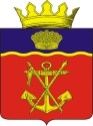 АДМИНИСТРАЦИЯКАЛАЧЕВСКОГО МУНИЦИПАЛЬНОГО РАЙОНАВОЛГОГРАДСКОЙ ОБЛАСТИП О С Т А Н О В Л Е Н И Еот « 29 »   декабря  2020 г. № 1142    О внесении изменений в постановление администрации Калачевского муниципального района Волгоградской области от 20 июня 2019г. № 558 «Об организации питания обучающихся (1-11 классов) в муниципальных общеобразовательных организациях Калачевского муниципального района Волгоградской области»           В соответствии с Федеральным Законом от 29.12.2012 № 273-ФЗ «Об образовании», Законами  Волгоградской области от 10.11.2005 N 1111-ОД "Об организации питания обучающихся (1-11 классов) в  общеобразовательных организациях Волгоградской области», Законом Волгоградской области от 04.10.2013 г. № 118 - ОД «Об образовании в Волгоградской области», статьей 46 Социального кодекса Волгоградской области от 31.12.2015 № 246 – ОД, постановлением администрации Волгоградской области от 10.08.2020г. № 471-п «О внесении  изменений в постановление Администрации Волгоградской области от 08.12.2008г. № 188 -п «Об утверждении Порядка  предоставления субвенций из областного бюджета для осуществления государственных полномочий Волгоградской области по предоставлению обучающимися по очной форме обучения в муниципальных общеобразовательных организациях Волгоградской области частичной компенсации стоимости питания, предусмотренной статьей 46 Социального кодекса Волгоградской области от 31.12.2015г. № 246-ОД», постановлением администрации Волгоградской области от 31.08.2020г. №519-п «О внесении изменения в постановление Администрации Волгоградской области от 10 августа 2020г. № 470-п «Об установлении размера частичной компенсации стоимости горячего питания, предусматривающего наличия горячего блюда, не считая горячего напитка, не менее одного раза в день, на одного обучающегося в день», решением Калачевской районной Думы  от 22.12.2020г. № 86 «О бюджете Калачевского муниципального района на 2021 год и на плановый период 2022 и 2023 годов», администрация Калачевского муниципального района Волгоградской области п о с т а н о в л я е т: Внести в Порядок организации питания обучающихся (1-11 классов) в муниципальных общеобразовательных организациях Калачевского муниципального района Волгоградской области, утвержденный постановлением администрации  Калачевского муниципального района Волгоградской области от 20 июня 2019г. № 558 «Об организации питания обучающихся (1-11 классов) в муниципальных общеобразовательных организациях Калачевского муниципального района Волгоградской области» следующие изменения и дополнения: пункт 2.4 изложить в следующей  редакции: «2.4 Обеспечение питанием обучающихся по очной форме обучения поименованных в п. 2.3 настоящего Порядка, производится с 01.01.2021г. по 31.12.2021г. из расчета 72 рубля 10 копеек в день (в том числе за счет средств областного бюджета 54 рубля 38 копеек в день, 17 рублей 72 копейки за счет средств местного бюджета)»;абзац 6 пункта 3.13 после слов «ежедневного меню» дополнить словами «, утвержденного директором общеобразовательной организации».2. Внести в Порядок обеспечения бесплатным двухразовым горячим питанием обучающихся с ограниченными возможностями здоровья и детей-инвалидов в муниципальных общеобразовательных организациях Калачевского муниципального района Волгоградской области, утвержденный постановлением администрации Калачевского муниципального района Волгоградской области от 20 июня 2019г. № 558 «Об организации питания обучающихся (1-11 классов) в муниципальных общеобразовательных организациях Калачевского муниципального района Волгоградской области» следующие изменения и дополнения:2.1 пункт 3.1 изложить в следующей редакции:  «3.1 Обучающиеся с ОВЗ и дети – инвалиды обеспечиваются бесплатным двухразовым горячим питанием в течение учебного года при очной форме обучения в дни фактического посещения ими общеобразовательной организации:- обеспечение    обучающихся  по очной форме обучения, признанных лицами с ОВЗ и детьми-инвалидами, одновременно   являющимися   получателями мер социальной поддержки,  предусмотренной  статьей  46 Социального  кодекса Волгоградской области, предоставляется на каждый учебный день в среднем, в размере 72рубля10 копеек (в том числе  за счет средств областного бюджета Волгоградской области 54 рубля 38 копеек в день, 17 рублей 72 копейки за счет средств местного бюджета); - в случае если обучающийся с ОВЗ и дети-инвалиды, не относятся ни к одной из категорий указанных в части 2 статьи 46 Социального кодекса Волгоградской области, обучающийся обеспечивается двухразовым питанием в размере 72 рубля 10 копеек за   счет средств Калачевского муниципального района.3.    Настоящее постановление вступает в силу с 01 января 2021г. подлежит официальному опубликованию.4. Контроль исполнения настоящего постановления возложить на заместителя главы Калачевского муниципального района С.Г. Подсеваткина.И.о Главы Калачевского муниципального района                                                       С.А.Тюрин